Прямые на плоскости.Свойства прямой в евклидовой геометрии:Через любую точку можно провести бесконечно много прямых;Через любые две несовпадающие точки можно провести единственную прямую;Две несовпадающие прямые на плоскости или пересекаются в единственной точке, или являются параллельными (следует из предыдущего);В трёхмерном пространстве существуют три варианта взаимного расположения двух прямых:прямые пересекаются;прямые параллельны;прямые скрещиваются.Прямая линия — алгебраическая кривая первого порядка: в декартовой системе координат прямая линия  задается на плоскости уравнением первой степени (линейное уравнение).Общее уравнение прямой.Определение. Любая прямая на плоскости может быть задана уравнением первого порядкаАх + Ву + С = 0, причем постоянные А, В не равны нулю одновременно. Это уравнение первого порядка называют общим уравнением прямой.В зависимости от значений постоянных А, В и С возможны следующие частные случаи:C = 0, А ≠0, В ≠ 0 – прямая проходит через начало координатА = 0, В ≠0, С ≠0 {By + C = 0} - прямая параллельна оси ОхВ = 0, А ≠0, С ≠ 0 {Ax + C = 0} – прямая параллельна оси ОуВ = С = 0, А ≠0 – прямая совпадает с осью ОуА = С = 0, В ≠0 – прямая совпадает с осью ОхУравнение прямой может быть представлено в различном виде в зависимости от каких – либо заданных начальных условий.Уравнение прямой по точке и вектору нормали. Определение. В декартовой прямоугольной системе координат вектор с компонентами (А, В) перпендикулярен прямой , заданной уравнениемАх + Ву + С = 0. Нормальным вектором плоскости считается любой ненулевой вектор, который лежит на  перпендикулярной к данной плоскости прямой.Пример. Найти уравнение прямой, проходящей через точку А(1,2) перпендикулярно вектору (3, -1).Решение. Составим при А = 3 и В = -1 уравнение прямой: 3х – у + С = 0. Для нахождения коэффициента Сподставим в полученное выражение координаты заданной точки А. Получаем: 3 – 2 + C = 0, следовательно С = -1. Итого: искомое уравнение: 3х – у – 1 = 0.Уравнение прямой, проходящей через две точки.Пусть в пространстве заданы две точки M 1 ( x 1 , y 1 , z 1 ) и M2 ( x 2, y 2 , z 2), тогда уравнение прямой, проходящей через эти точки (2):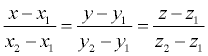 Если какой-либо из знаменателей равен нулю, следует приравнять нулю соответствующий числитель. На плоскости записанное выше уравнение прямой упрощается: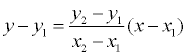 если х1 ≠ х2  и х = х1 , если х1 = х2 .Дробь =k  называется угловым коэффициентом прямой.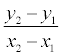 Пример. Найти уравнение прямой, проходящей через точки А(1, 2) и В(3, 4).Решение. Применяя записанную выше формулу, получаем: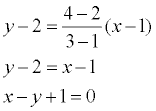 Уравнение прямой по точке и угловому коэффициенту. Если общее уравнение прямой Ах + Ву + С = 0 привести к виду: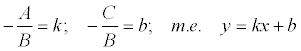 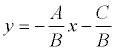 и обозначить, то полученное уравнение называется уравнением прямой с угловым коэффициентом k.Уравнение прямой по точке и направляющему вектору. По аналогии с пунктом, рассматривающим уравнение прямой через вектор нормали, можно ввести задание прямой через точку и направляющий вектор прямой. Определение. Каждый ненулевой вектор     (α1, α2), компоненты которого удовлетворяют условию Аα1 + Вα2 = 0 называется направляющим вектором прямой Ах + Ву + С = 0.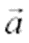 Пример. Найти уравнение прямой с направляющим вектором (1, -1) и проходящей через точку А(1, 2).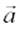 Решение. Уравнение искомой прямой будем искать в виде: Ax + By + C = 0. В соответствии с определением, коэффициенты должны удовлетворять условиям:1 * A + (-1) * B = 0, т.е. А = В.Тогда уравнение прямой имеет вид: Ax + Ay + C = 0, или x + y + C / A = 0.при х = 1, у = 2 получаем С/ A = -3, т.е. искомое уравнение:х + у - 3 = 0Уравнение прямой в отрезках.Если в общем уравнении прямой Ах + Ву + С = 0 С≠0, то, разделив на (–С), получим:или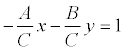 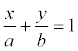  где 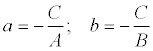 Геометрический смысл коэффициентов в том, что коэффициент а является координатой точки пересечения прямой с осью Ох, а b – координатой точки пересечения прямой с осью Оу.Пример. Задано общее уравнение прямой х – у + 1 = 0. Найти уравнение этой прямой в отрезках.а = -1, b = 1, С = 1,                            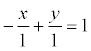 